Celebrating ExcellenceHICEEC BUSINESS OF THE YEAR: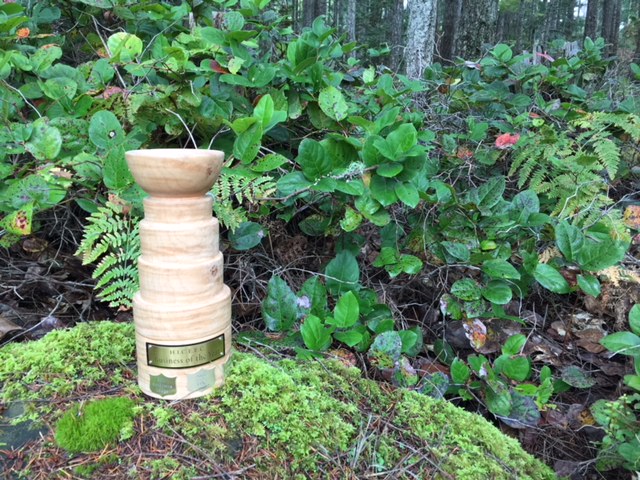 2014:  Bishop Family & Sea Breeze Lodge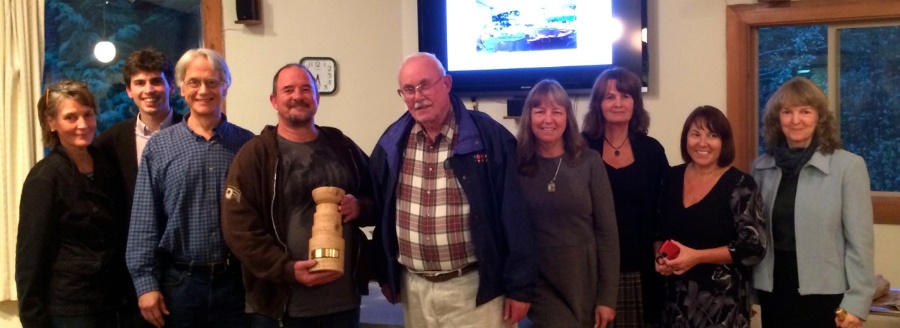 2015:  Dale Armstrong & Alex Lamonte, Hornby Island Coffee & LIX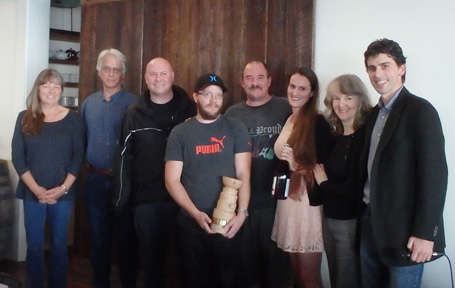 2016:  Dr. Peter Walford, dentist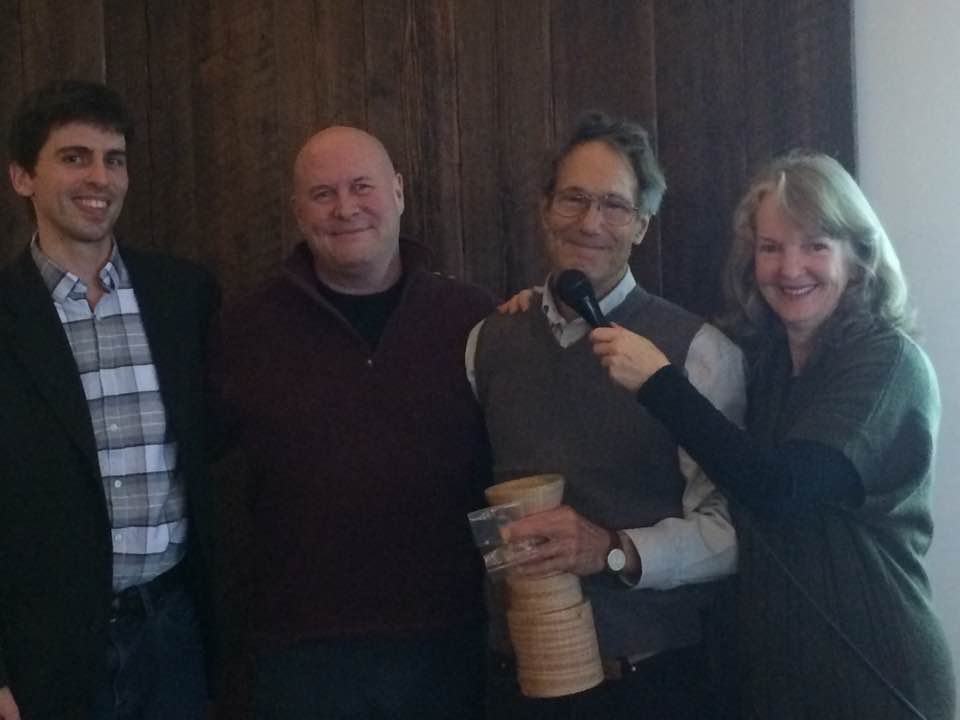 2017:  Michael McNamara & Tim Wyndham, Blue Sky Design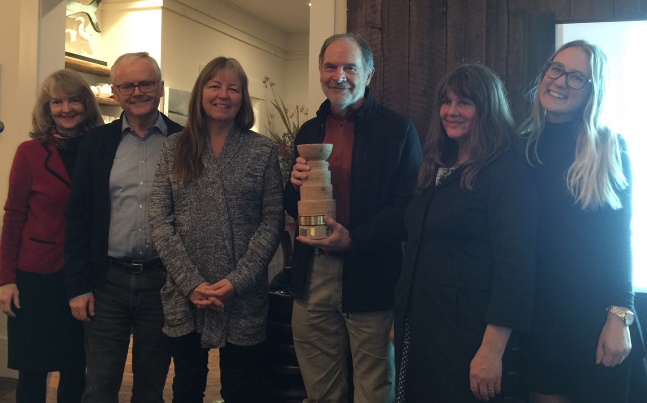 2018: Gord & Allison Campbell, Tribune Bay Outdoor Education Society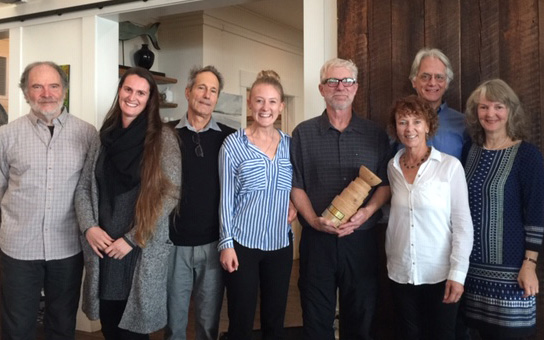 2019:  Marc Atkinson Recording Studio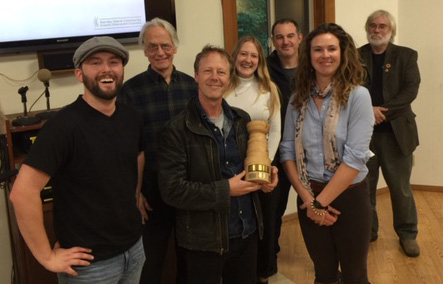 2020:  Jon & Jane Laskin, Hornby Island Bakery & Pizzeria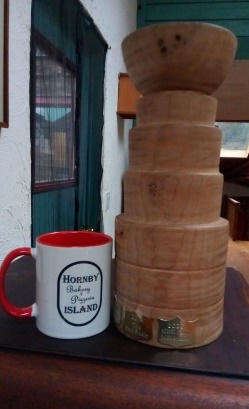 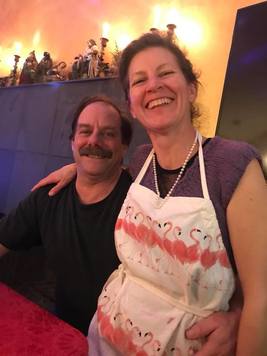 